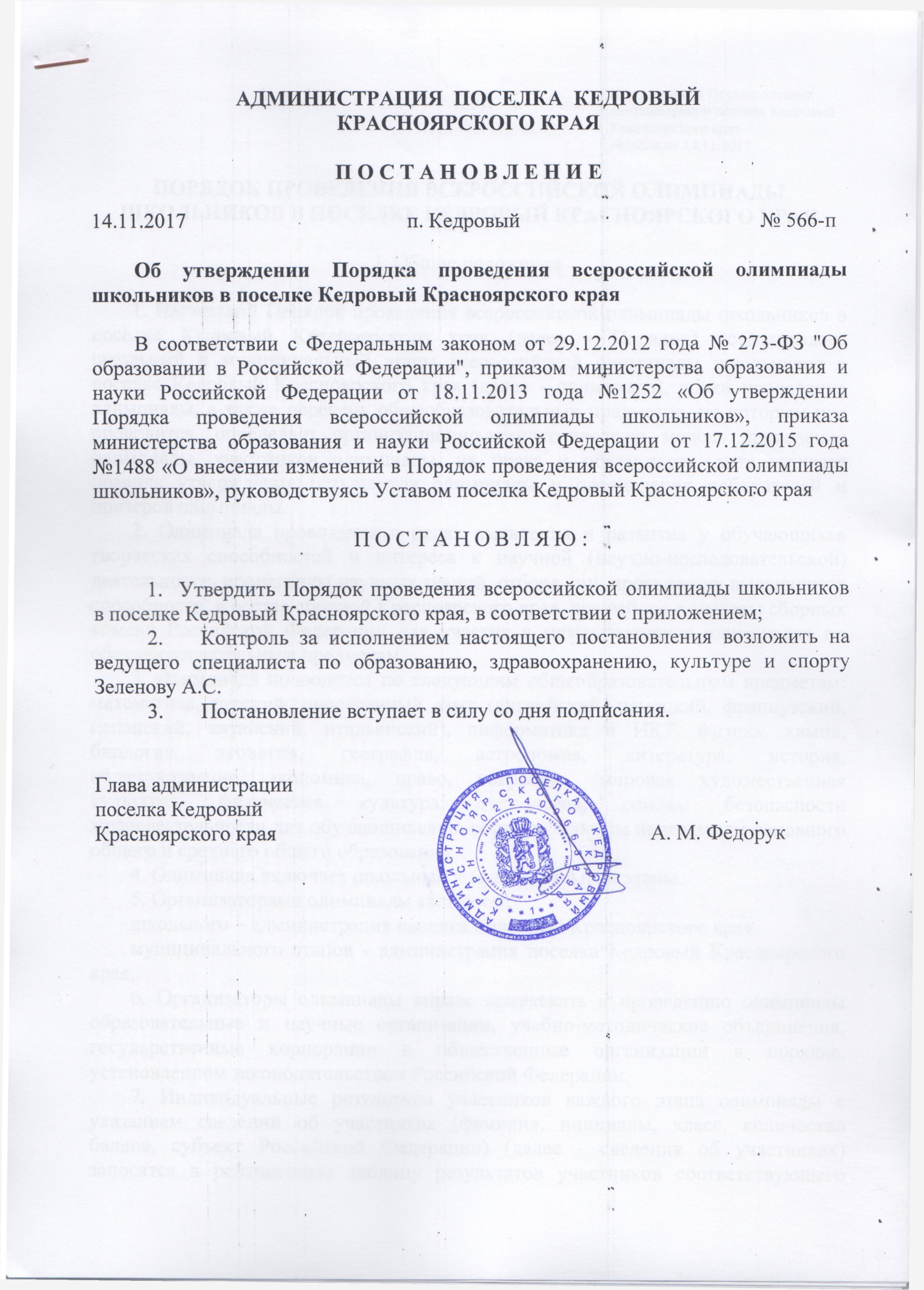 Приложение к Постановлению администрации поселка Кедровый Красноярского края №566-п от 14.11.2017ПОРЯДОК ПРОВЕДЕНИЯ ВСЕРОССИЙСКОЙ ОЛИМПИАДЫ ШКОЛЬНИКОВ В ПОСЕЛКЕ КЕДРОВЫЙ КРАСНОЯРСКОГО КРАЯI. Общие положения1. Настоящий Порядок проведения всероссийской олимпиады школьников в поселке Кедровый Красноярского края (далее - Порядок) устанавливает школьный и муниципальный этапы всероссийской олимпиады школьников в поселке Кедровый Красноярского края (далее - олимпиада), сроки проведения олимпиады, а также перечень общеобразовательных предметов, по которым она проводится, определяет организационно-технологическую модель проведения олимпиады, участников олимпиады, их права и обязанности, устанавливает правила утверждения результатов олимпиады и определения победителей и призеров олимпиады.2. Олимпиада проводится в целях выявления и развития у обучающихся творческих способностей и интереса к научной (научно-исследовательской) деятельности, пропаганды научных знаний, отбора лиц, проявивших выдающиеся способности, в состав сборной Красноярского края, для отбора в составы сборных команд Российской Федерации для участия в международных олимпиадах по общеобразовательным предметам.3. Олимпиада проводится по следующим общеобразовательным предметам: математика, русский, иностранный язык (английский, немецкий, французский, испанский, китайский, итальянский), информатика и ИКТ, физика, химия, биология, экология, география, астрономия, литература, история, обществознание, экономика, право, искусство (мировая художественная культура), физическая культура, технология, основы безопасности жизнедеятельности для обучающихся по образовательным программам основного общего и среднего общего образования.4. Олимпиада включает школьный и муниципальный этапы.5. Организаторами олимпиады являются:школьного – администрация поселка Кедровый Красноярского края.муниципального этапов - администрация поселка Кедровый Красноярского края;6. Организаторы олимпиады вправе привлекать к проведению олимпиады образовательные и научные организации, учебно-методические объединения, государственные корпорации и общественные организации в порядке, установленном законодательством Российской Федерации.7. Индивидуальные результаты участников каждого этапа олимпиады с указанием сведений об участниках (фамилия, инициалы, класс, количество баллов, субъект Российской Федерации) (далее - сведения об участниках) заносятся в рейтинговую таблицу результатов участников соответствующего этапа олимпиады по общеобразовательному предмету, представляющую собой ранжированный список участников, расположенных по мере убывания набранных ими баллов (далее - рейтинг). Участники с равным количеством баллов располагаются в алфавитном порядке.8. Олимпиада проводится на территории поселка Кедровый Красноярского края.9. Рабочим языком проведения олимпиады является русский язык.10. Взимание платы за участие в олимпиаде не допускается в соответствии с частью 2 статьи 77 Федерального закона от 29.12.2012 года № 273-ФЗ "Об образовании в Российской Федерации".11. При проведении этапов олимпиады каждому участнику олимпиады должно быть предоставлено отдельное рабочее место, оборудованное в соответствии с требованиями к проведению соответствующего этапа олимпиады по каждому общеобразовательному предмету. Все рабочие места участников олимпиады должны обеспечивать участникам олимпиады равные условия, соответствовать действующим на момент проведения олимпиады санитарно-эпидемиологическим правилам и нормам.12. В месте проведения олимпиады вправе присутствовать представители организатора олимпиады, оргкомитетов и жюри соответствующего этапа олимпиады, должностные лица администрации поселка Кедровый Красноярского края, а также граждане, аккредитованные в качестве общественных наблюдателей в порядке, установленном Министерством образования и науки Российской Федерации, Министерством образования Красноярского края.13. До начала соответствующего этапа олимпиады по каждому общеобразовательному предмету представители организатора олимпиады проводят инструктаж участников олимпиады - информируют о продолжительности олимпиады, порядке подачи апелляций о несогласии с выставленными баллами, о случаях удаления с олимпиады, а также о времени и месте ознакомления с результатами олимпиады.14. Родитель (законный представитель) обучающегося, заявившего о своем участии в олимпиаде, в срок не менее чем за 10 рабочих дней до начала школьного этапа олимпиады в письменной форме подтверждает ознакомление с настоящим Порядком и предоставляет организатору школьного этапа олимпиады согласие на публикацию олимпиадной работы своего несовершеннолетнего ребенка, в том числе в информационно-телекоммуникационной сети "Интернет" (далее - сеть Интернет).15. Во время проведения олимпиады участники олимпиады:должны соблюдать настоящий Порядок и требования к проведению соответствующего этапа олимпиады по каждому общеобразовательному предмету, утвержденные организатором школьного, муниципального этапов олимпиады, муниципальными предметно-методическими комиссиями по общеобразовательным предметам, по которым проводится олимпиада (далее - муниципальная предметно-методические комиссии олимпиады);должны следовать указаниям представителей организатора олимпиады;не вправе общаться друг с другом, свободно перемещаться по аудитории;вправе иметь справочные материалы, средства связи и электронно-вычислительную технику, разрешенные к использованию во время проведения олимпиады, перечень которых определяется в требованиях к организации и проведению соответствующих этапов олимпиады по каждому общеобразовательному предмету.16. В случае нарушения участником олимпиады настоящего Порядка и (или) утвержденных требований к организации и проведению соответствующего этапа олимпиады по каждому общеобразовательному предмету, представитель организатора олимпиады вправе удалить данного участника олимпиады из аудитории, составив акт об удалении участника олимпиады.17. Участники олимпиады, которые были удалены, лишаются права дальнейшего участия в олимпиаде по данному общеобразовательному предмету в текущем году.18. В целях обеспечения права на объективное оценивание работы участники олимпиады вправе подать в письменной форме апелляцию о несогласии с выставленными баллами в жюри соответствующего этапа олимпиады.19. Участник олимпиады перед подачей апелляции вправе убедиться в том, что его работа проверена и оценена в соответствии с установленными критериями и методикой оценивания выполненных олимпиадных заданий.20. Рассмотрение апелляции проводится с участием самого участника олимпиады.21. По результатам рассмотрения апелляции о несогласии с выставленными баллами жюри соответствующего этапа олимпиады принимает решение об отклонении апелляции и сохранении выставленных баллов или об удовлетворении апелляции и корректировке баллов.II. Организация проведения олимпиады22. Олимпиада проводится ежегодно в рамках учебного года с 1 сентября по 30 декабря.23. Координацию организации и проведения олимпиады осуществляет администрация поселка Кедровый Красноярского края.24. Администрация поселка Кедровый Красноярского края:вносит предложения в по составу муниципальных предметно-методических комиссий, жюри школьного и муниципального этапов олимпиады по каждому общеобразовательному предмету, срокам и местам проведения олимпиады по каждому общеобразовательному предмету на школьном и муниципальном этапах, числу участников олимпиады, набравших необходимое количество баллов на этапах олимпиады по каждому общеобразовательному предмету, по совершенствованию и развитию олимпиады;устанавливает квоты победителей и призеров муниципального этапа олимпиады, которые составляют не более 45 процентов от общего числа участников муниципального этапа олимпиады по каждому общеобразовательному предмету, при этом число победителей муниципального этапа олимпиады не должно превышать 8 процентов от общего числа участников муниципального этапа олимпиады по каждому общеобразовательному предмету;заслушивает отчеты муниципальных предметно-методических комиссий олимпиады о результатах их работы, на основании которых вносит предложения о продлении или прекращении полномочий составов каждой из них.25. Для научно-методического обеспечения олимпиады создаются муниципальные предметно-методические комиссии олимпиады.26. Муниципальная предметно-методические комиссии олимпиады:в срок до 15 августа на основании методических рекомендаций региональной предметно-методической комиссии олимпиад Министерства образования Красноярского края готовят и направляют организаторам школьного этапа олимпиады методические рекомендации по разработке требований к организации и проведению школьного этапа олимпиады по каждому общеобразовательному предмету, определяющие принципы составления олимпиадных заданий и формирования комплектов олимпиадных заданий, описание необходимого материально-технического обеспечения для выполнения олимпиадных заданий, перечень справочных материалов, средств связи и электронно-вычислительной техники, разрешенных к использованию во время проведения олимпиады, критерии и методики оценивания выполненных олимпиадных заданий, процедуру регистрации участников олимпиады, показ олимпиадных работ, а также рассмотрения апелляций участников олимпиады;составляют олимпиадные задания по каждому общеобразовательному предмету на основе содержания образовательных программ начального общего,  основного общего и среднего общего образования углубленного уровня и соответствующей направленности (профиля), формируют из них комплекты заданий для школьного этапа олимпиады;обеспечивают хранение олимпиадных заданий по соответствующему общеобразовательному предмету для школьного этапа олимпиады до их направления организаторам школьного этапа олимпиады, несут установленную законодательством Российской Федерации ответственность за их конфиденциальность;не позднее 2 календарных дня до даты начала школьного этапа олимпиады представляют организаторам школьного этапа олимпиады комплекты олимпиадных заданий по каждому общеобразовательному предмету на электронных носителях;вправе выборочно осуществлять перепроверку выполненных олимпиадных заданий школьного этапа олимпиады;ежегодно представляют в администрацию поселка Кедровый Красноярского края аналитические отчеты о результатах олимпиады по соответствующему общеобразовательному предмету.27. Составы муниципальных предметно-методических комиссий олимпиады формируются из числа педагогических, научных, научно-педагогических работников и утверждаются администрацией поселка Кедровый Красноярского края.28. Для объективной проверки олимпиадных заданий, выполненных участниками олимпиады, на каждом этапе олимпиады формируется жюри олимпиады по каждому общеобразовательному предмету (далее - жюри всех этапов олимпиады).29. Жюри всех этапов олимпиады:принимает для оценивания закодированные (обезличенные) олимпиадные работы участников олимпиады;оценивает выполненные олимпиадные задания в соответствии с утвержденными критериями и методиками оценивания выполненных олимпиадных заданий;проводит с участниками олимпиады анализ олимпиадных заданий и их решений;осуществляет очно по запросу участника олимпиады показ выполненных им олимпиадных заданий;представляет результаты олимпиады ее участникам;рассматривает очно апелляции участников олимпиады с использованием видеофиксации;определяет победителей и призеров олимпиады на основании рейтинга по каждому общеобразовательному предмету и в соответствии с квотой, установленной организатором олимпиады соответствующего этапа, при этом победителем, призером школьного и муниципального этапов олимпиады признается участник, набравший не менее 50 процентов от максимально возможного количества баллов по итогам оценивания выполненных олимпиадных заданий (в случае равного количества баллов участников олимпиады, занесенных в итоговую таблицу, решение об увеличении квоты победителей и (или) призеров этапа олимпиады принимает организатор олимпиады соответствующего этапа).представляет организатору олимпиады результаты олимпиады (протоколы) для их утверждения;составляет и представляет организатору соответствующего этапа олимпиады аналитический отчет о результатах выполнения олимпиадных заданий по каждому общеобразовательному предмету.30. Состав жюри всех этапов олимпиады формируется из числа педагогических, научных и научно-педагогических работников и утверждается организатором олимпиады соответствующего этапа олимпиады.31. Состав жюри всех этапов олимпиады должен меняться не менее чем на пятую часть от общего числа членов не реже одного раза в пять лет.32. Основными принципами деятельности муниципальных предметно-методических комиссий олимпиады, жюри всех этапов олимпиады являются компетентность, объективность, гласность, а также соблюдение норм профессиональной этики.III. Проведение школьного этапа олимпиады33. Школьный этап олимпиады проводится по разработанным муниципальными предметно-методическими комиссиями по общеобразовательным предметам, по которым проводится олимпиада заданиям, основанным на содержании образовательных программ начального общего, основного общего и среднего общего образования углубленного уровня и соответствующей направленности (профиля), для 4 - 11 классов (далее - олимпиадные задания).34. Конкретные сроки и места проведения школьного этапа олимпиады по каждому общеобразовательному предмету устанавливаются администрацией поселка Кедровый Красноярского края.Срок окончания школьного этапа олимпиады - не позднее 1 ноября.35. На школьном этапе олимпиады на добровольной основе принимающие индивидуальное участие обучающиеся 4 - 11 классов организаций, осуществляющих образовательную деятельность по образовательным программам начального общего, основного общего и среднего общего образования.36. Участники школьного этапа олимпиады вправе выполнять олимпиадные задания, разработанные для более старших классов по отношению к тем, в которых они проходят обучение. В случае прохождения на последующие этапы олимпиады данные участники выполняют олимпиадные задания, разработанные для класса, который они выбрали на школьном этапе олимпиады.37. Организатор школьного этапа олимпиады:формирует оргкомитет школьного этапа олимпиады и утверждает его состав;формирует жюри школьного этапа олимпиады по каждому общеобразовательному предмету и утверждает их составы;формирует школьные предметно-методические комиссии олимпиады и утверждает их составы;утверждает требования в соответствии с требования муниципальной предметно-методической комиссией к организации и проведению школьного этапа олимпиады по каждому общеобразовательному предмету, определяющие принципы составления олимпиадных заданий и формирования комплектов олимпиадных заданий, описание необходимого материально-технического обеспечения для выполнения олимпиадных заданий, перечень справочных материалов, средств связи и электронно-вычислительной техники, разрешенных к использованию во время проведения олимпиады, критерии и методики оценивания выполненных олимпиадных заданий, процедуру регистрации участников олимпиады, показ олимпиадных работ, а также рассмотрения апелляций участников олимпиады;обеспечивает хранение олимпиадных заданий по каждому общеобразовательному предмету для школьного этапа олимпиады, несет установленную законодательством Российской Федерации ответственность за их конфиденциальность;заблаговременно информирует обучающихся и их родителей (законных представителей) о сроках и местах проведения школьного этапа олимпиады по каждому общеобразовательному предмету, а также о настоящем Порядке и утвержденных требованиях к организации и проведению школьного этапа олимпиады по каждому общеобразовательному предмету;обеспечивает сбор и хранение заявлений родителей (законных представителей) обучающихся, заявивших о своем участии в олимпиаде, об ознакомлении с настоящим Порядком и согласии на публикацию олимпиадных работ своих несовершеннолетних детей, в том числе в сети Интернет;определяет квоты победителей и призеров школьного этапа олимпиады по каждому общеобразовательному предмету;утверждает результаты школьного этапа олимпиады по каждому общеобразовательному предмету (рейтинг победителей и рейтинг призеров школьного этапа олимпиады) и публикует их на своем официальном сайте в сети "Интернет", в том числе протоколы жюри школьного этапа олимпиады по каждому общеобразовательному предмету.38. Оргкомитет школьного этапа олимпиады:определяет организационно-технологическую модель проведения школьного этапа олимпиады;обеспечивает организацию и проведение школьного этапа олимпиады в соответствии с утвержденными организатором школьного этапа олимпиады требованиями к проведению школьного этапа олимпиады по каждому общеобразовательному предмету, настоящим Порядком и действующими на момент проведения олимпиады санитарно-эпидемиологическими требованиями к условиям и организации обучения в организациях, осуществляющих образовательную деятельность по образовательным программам начального общего, основного общего и среднего общего образования;осуществляет кодирование (обезличивание) олимпиадных работ участников школьного этапа олимпиады;несет ответственность за жизнь и здоровье участников олимпиады во время проведения школьного этапа олимпиады.39. Состав оргкомитета школьного этапа олимпиады формируется из представителей администрации поселка Кедровый Красноярского края, муниципальных предметно-методических комиссий олимпиады, педагогических и научно-педагогических работников.IV. Проведение муниципального этапа олимпиады40. Муниципальный этап олимпиады проводится по разработанным региональными предметно-методическими комиссиями по общеобразовательным предметам, по которым проводится олимпиада (далее - региональные предметно-методические комиссии олимпиады), заданиям, основанным на содержании образовательных программ основного общего и среднего общего образования углубленного уровня и соответствующей направленности (профиля), для 7 - 11 классов.41. Конкретные сроки проведения муниципального этапа олимпиады по каждому общеобразовательному предмету устанавливаются Министерством образования Красноярского края.Срок окончания муниципального этапа олимпиады - не позднее 30 декабря.Конкретные места проведения муниципального этапа олимпиады по каждому общеобразовательному предмету устанавливает администрацией поселка Кедровый Красноярского края.42. На муниципальном этапе олимпиады по каждому общеобразовательному предмету принимают индивидуальное участие:участники школьного этапа олимпиады текущего учебного года, набравшие необходимое для участия в муниципальном этапе олимпиады количество баллов, установленное организатором муниципального этапа олимпиады;победители и призеры муниципального этапа олимпиады предыдущего учебного года, продолжающие обучение в организациях, осуществляющих образовательную деятельность по образовательным программам основного общего и среднего общего образования.43. Победители и призеры муниципального этапа предыдущего года вправе выполнять олимпиадные задания, разработанные для более старших классов по отношению к тем, в которых они проходят обучение. В случае их прохождения на последующие этапы олимпиады данные участники олимпиады выполняют олимпиадные задания, разработанные для класса, который они выбрали на муниципальном этапе олимпиады.44. Организатор муниципального этапа олимпиады:формирует оргкомитет муниципального этапа олимпиады и утверждает его состав;формирует жюри муниципального этапа олимпиады по каждому общеобразовательному предмету и утверждает их составы;устанавливает количество баллов по каждому общеобразовательному предмету и классу, необходимое для участия на муниципальном этапе олимпиады;утверждает разработанные региональными предметно-методическими комиссиями олимпиады требования к организации и проведению муниципального этапа олимпиады по каждому общеобразовательному предмету, которые определяют принципы составления олимпиадных заданий и формирования комплектов олимпиадных заданий, описание необходимого материально-технического обеспечения для выполнения олимпиадных заданий, критерии и методики оценивания выполненных олимпиадных заданий, процедуру регистрации участников олимпиады, показ олимпиадных работ, а также рассмотрения апелляций участников олимпиады;обеспечивает хранение олимпиадных заданий по каждому общеобразовательному предмету для муниципального этапа олимпиады, несет установленную законодательством Российской Федерации ответственность за их конфиденциальность;заблаговременно информирует руководителей организаций, осуществляющих образовательную деятельность по образовательным программам основного общего и среднего общего образования, расположенных на территории поселка Кедровый Красноярского края, участников муниципального этапа олимпиады и их родителей (законных представителей) о сроках и местах проведения муниципального этапа олимпиады по каждому общеобразовательному предмету, а также о настоящем Порядке и утвержденных требованиях к организации и проведению муниципального этапа олимпиады по каждому общеобразовательному предмету;определяет квоты победителей и призеров муниципального этапа олимпиады по каждому общеобразовательному предмету;утверждает результаты муниципального этапа олимпиады по каждому общеобразовательному предмету (рейтинг победителей и рейтинг призеров муниципального этапа олимпиады) и публикует их на своем официальном сайте в сети "Интернет", в том числе протоколы жюри муниципального этапа олимпиады по каждому общеобразовательному предмету;передает результаты участников муниципального этапа олимпиады по каждому общеобразовательному предмету и классу организатору регионального этапа олимпиады в формате, установленном организатором регионального этапа олимпиады;награждает победителей и призеров муниципального этапа олимпиады поощрительными грамотами.45. Оргкомитет муниципального этапа олимпиады:определяет организационно-технологическую модель проведения муниципального этапа олимпиады;обеспечивает организацию и проведение муниципального этапа олимпиады в соответствии с утвержденными организатором муниципального этапа олимпиады требованиями к проведению муниципального этапа олимпиады по каждому общеобразовательному предмету, настоящим Порядком и действующими на момент проведения олимпиады санитарно-эпидемиологическими требованиями к условиям и организации обучения в организациях, осуществляющих образовательную деятельность по образовательным программам основного общего и среднего общего образования;осуществляет кодирование (обезличивание) олимпиадных работ участников муниципального этапа олимпиады;несет ответственность за жизнь и здоровье участников олимпиады во время проведения муниципального этапа олимпиады по каждому общеобразовательному предмету.46. Состав оргкомитета муниципального этапа олимпиады формируется из представителей администрации поселка Кедровый Красноярского края, муниципальных предметно-методических комиссий олимпиады, педагогических и научно-педагогических работников.